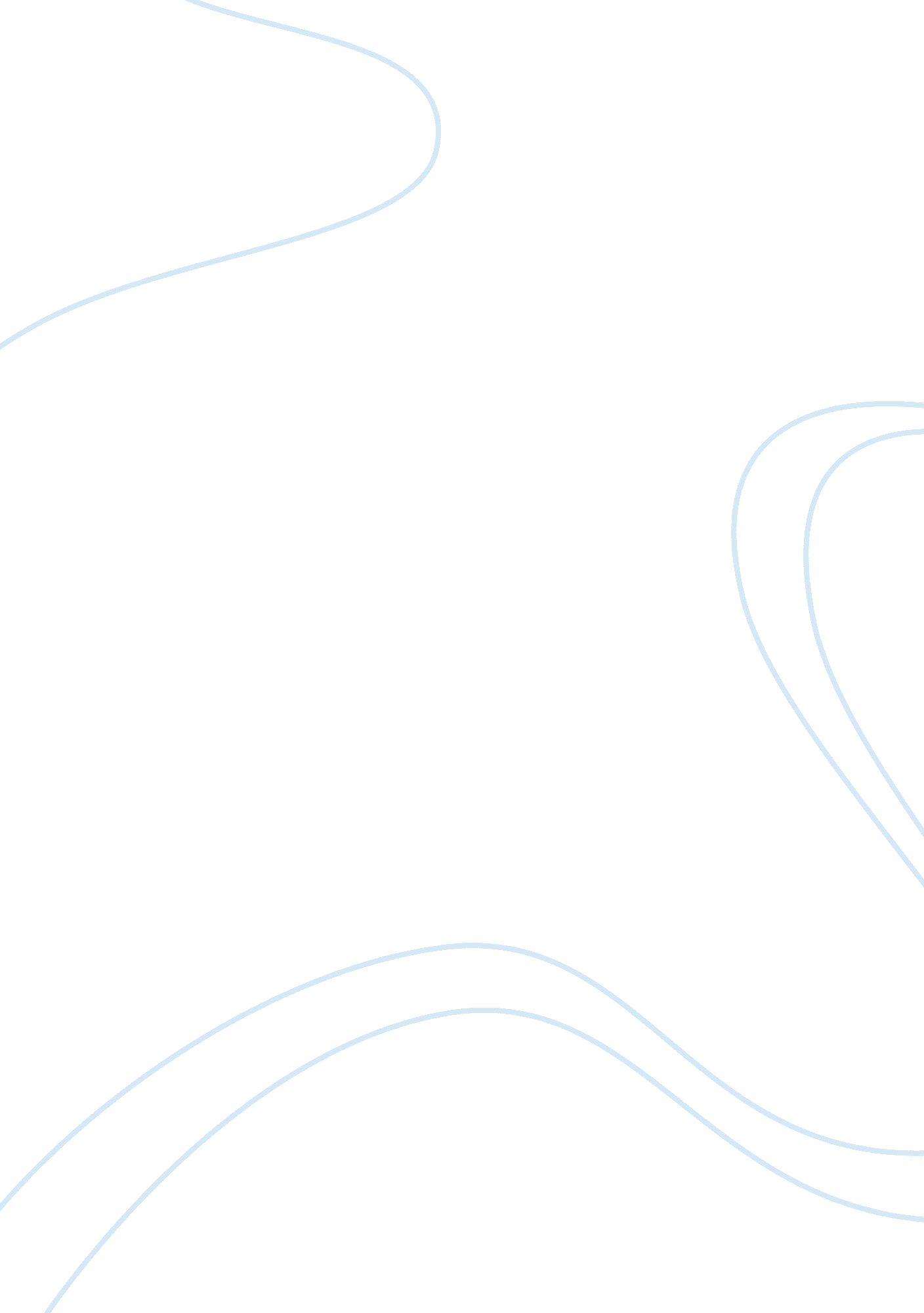 "the had developed a penchant towards science and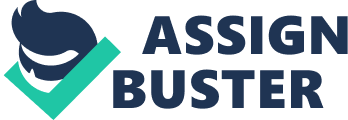 “ The Art of Working is aiming high, working hard and giving big…. “ I am very thankful for providing methis opportunity and it is with sincere sense of gratification that I amwriting my brief Statement of Purpose. Striving for success and improvement hasbeen my motto in all aspects of life and the same applies even to myprofessional and academic career. A workexperience of about 3 years in the banking sector has developed a strong skillset and a desire to establish a career in the field. In the complex and interconnected world of international business, the scienceof information management is increasingly important and entitles one withultimate authority. I am very excited at the prospect of devoting my long-termcareer to such a dynamic, fast advancing field.  Therefore, to pursue Master of Global Management is theideal next step in augmenting my skills and knowledge.  I amcurrently working at Doha Bank, oneamong the largest private commercial bank as a Personal Finance Executive. I enjoy working at my firm due to thewide variety of roles that demands direct interaction with the clients forvarious financial instruments and services provided by the bank which emphasisme to work on stringent timelines Myschooling was completed in SIDDHARTHA HIGH SCHOOL, a standard institution withsound principles of education. Theoretical and practical education provided afirm base for my academic life. Right from my childhood I had developed apenchant towards science and mathematics. I have secured 84. 2% marks in my 10thclass, scoring 97% in Mathematics. My ceaseless efforts and strong will powerearned me valuable marks/grades, of 89. 4% in Intermediate level withMathematics, Physics and Chemistry as majors. Upheld with a good rank in the engineering entrance exam (EAMCET), Igot admission into KAMALA INSTITUTE OFTECHNOLOGY AND SCEINCE; Warangal affiliated to Jawaharlal Nehru Technological University, which is one of the finest institutions in imparting Engineering education inIndia. This had has given me a comprehensive exposure to the core areasof Computer Science which made me to look forward to further improve myknowledge in the field of Computers what I was anticipating in my undergraduation. I am happy with the challenges faced and changes made to myacademics to improve myself with a satisfactory mark. It taught me “ TheArt of Working” aiming high, working hard and giving big. The pride to bea successful academic professional is another aspect that has been encouragingme and providing the self-confidence in giving my best. The basic undergraduatecourses like Software Engineering, Data Structures, Computer Networks, Information Security, Computer Organization and Operating Systems have given mea sound foundation in the Computer Science domain. My academicpursuits have not however prevented me from participating with interest invarious co-curricular activities includingserving as representative of the class. Apart from having theacademic proficiency, I was actively involved in extra-curricular activitiesand sports, right from my schooling. I was at the forefront in organizingvarious departmental activities. I have also attended some of the symposiaconducted by other engineering colleges in the state. Few paper presentationson my areas of interest also worked in gaining cognition. So, I am confident ofbeing a capable and make out student to accept the challenges in theapproaching season. These activities have led to thedevelopment of a multifaceted personality and have equipped me with stronginterpersonal skills. I enjoy doing investigative and innovative work, especially when it leads to practical applications. Further I state that, Ibear a moral character and behaviour, and I am a socially moving individual andI can work with any group of individuals without inhibitions. I aspire to pursue Master of Global Management because ofmy strong interest towards Management and its application to business settings. I have seen how Management can serve as a bridge between technology and businessby supporting its planning, operations and critical decision-making. Nowthrough this program I desire to refine my skills and deliver technology-drivenbusiness solutions for global organizations to meet their strategic objectives. Through my academic and professional experiences, I have found that, in orderto further increase myself as an asset to the business industry, I need topursue coursework in Business Management that examines the fundamentalprinciples of business which ideally suits my personality and aspirations. If given the opportunity to join your MGM program, I will be ableto utilize my extensive background in Management, while learning additionalskills and techniques that will be greatly beneficial to my future careerdevelopment. I hope to use my skills and background to learn how to effectivelyanalyze and solve business problems. Modern businesses are heavily reliant onManagement systems, and this is integral to the successful management of anorganization. I am eager to explore this field in the presence of the esteemedprofessors at your university. After researching your program, I am aware ofthe quality of education that is available, and this has especially motivatedme to pursue a slightly altered educational path, as the challenges andopportunities available at your university will allow my potential to growunfettered. The Master of Global Management program at the RoyalRoads University fully suited to my goals. Yours truly,    Shah Nawaz Iqbal Ali 